Информация о проделанной работев МОУ «СОШ №6 с. Солдато-Александровского Советского района»в рамках Всероссийской акции «Внимание! Дети идут в школу!» (29 августа-7 сентября 2022 г.)Директор __________________________________Григорьева О.В.Зам. директора по ВР О.В. Быстрова. №Наименование мероприятияРезультат (количество)1Общее количество мероприятий, проведённых в ОУ в ходе акции452Общее количество детей, принявших участие в мероприятиях акции8283Проведено Конкурсов, викторин, флешмобов по БДД. (фото)6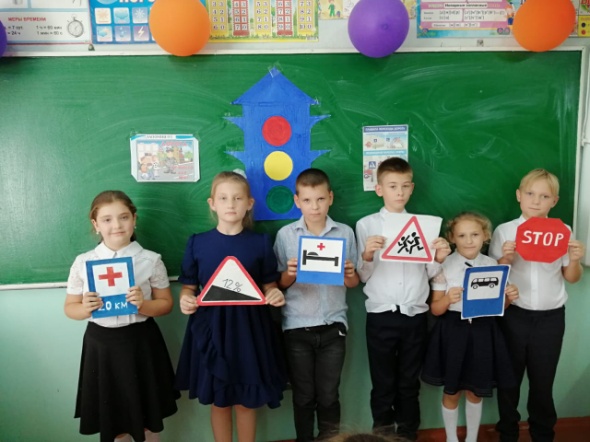 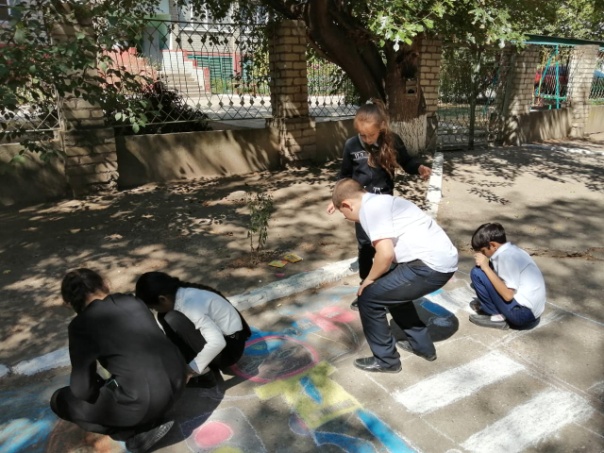 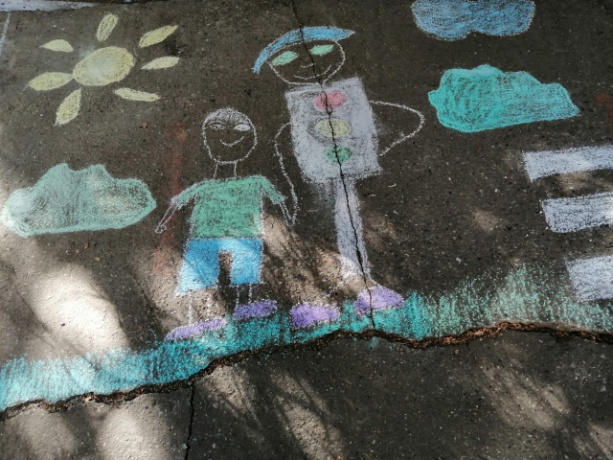 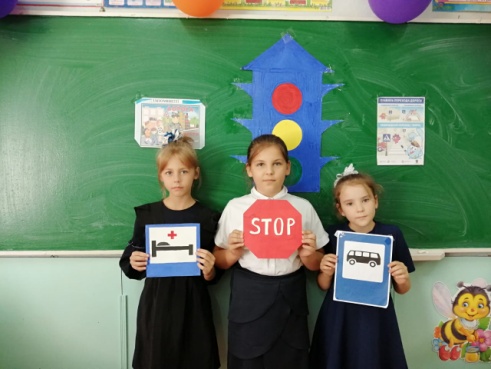 4Количество размещённых видеообращений, видеороликов в социальных сетях и родительских группах. Ссылки.3https://t.me/qwert261717/529 https://t.me/qwert261717/502   https://t.me/qwert261717/524 5Проведено ежедневных «минуток безопасности» в образовательном учреждении356Проведено практических занятий  с обучающимися  по изучению маршрута передвижения «дом-школа-дом по принципу проекта «Шагающий автобус» (фото)4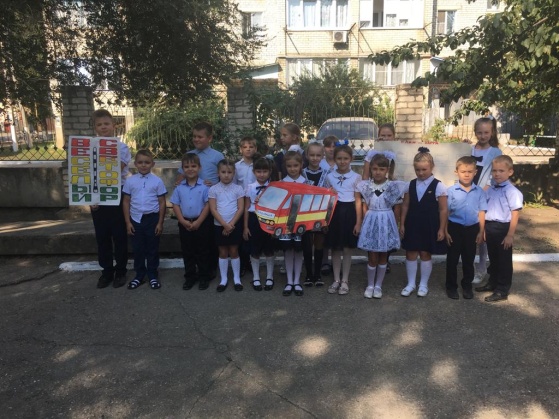 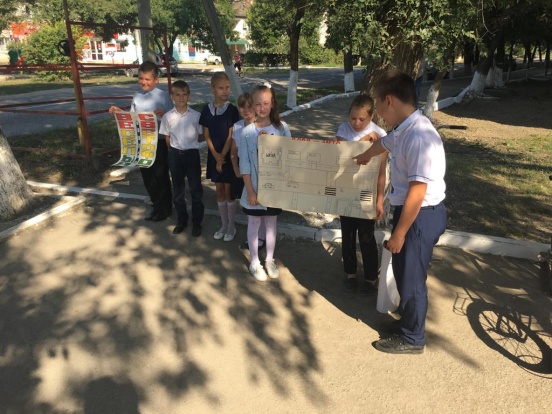 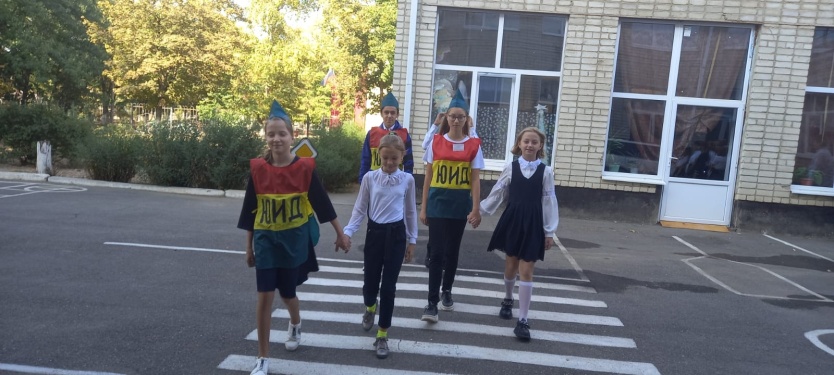 7Проведено мероприятий с участием сотрудников ОГИБДД ОМВД , ПДН и др.08Оформлен Уголок безопасности. (фото)Да  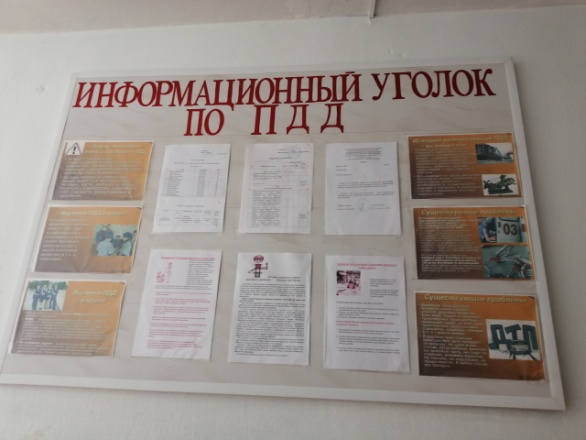 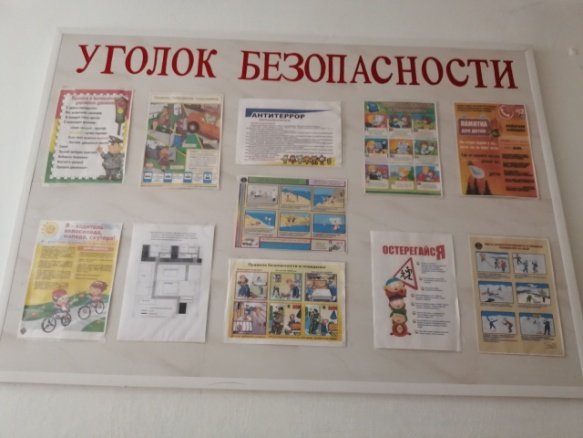 9Обновлена автоплощадка. (фото)Да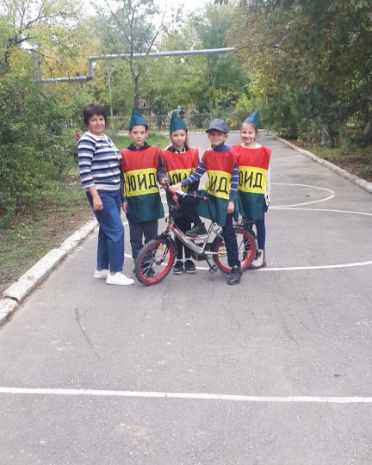 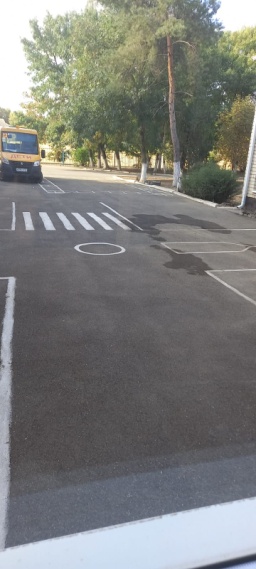 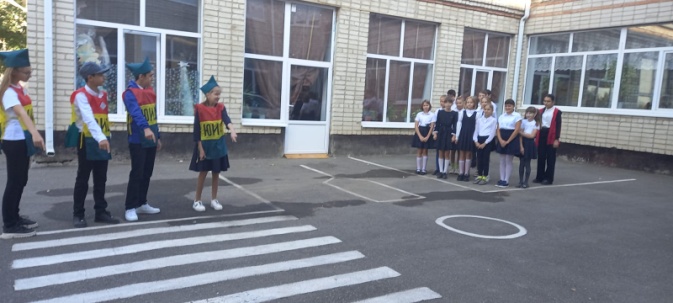 10Проведено рейдов «Родительского патруля» (фото)1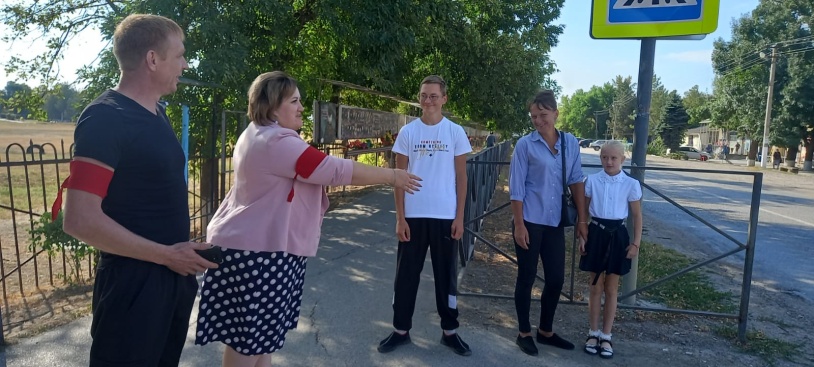 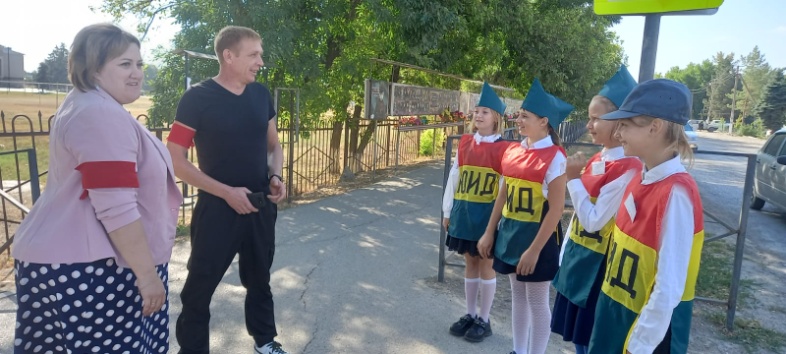 11Обновлена информация в Электронном Паспорте дорожной безопасности ОУнет